1. Провести полное исследование и построить график функции.Найти наибольшее и наименьшее значения функции на отрезке .Решение.1) Область определения функции , то есть . Точка разрыва . Вычислим односторонние пределы:Получаем, что  вертикальная асимптота2) Точки пересечения с осями координат:3) Функция не четная ни не четная, так как 4) Экстремумы и монотонность. Вычисляем первую производнуюНаходим критические точки, т.е. приравниваем производную к нулю:Исследуем знак производной на интервале, на котором критические точки делят область определения функции.Функция убывает на интервале  и возрастает на интервале . Функция имеет максимум  в точке5) Выпуклость и точки перегиба. Вычисляем вторую производнуюНаходим критические точки, т.е. приравниваем вторую производную к нулю:Исследуем знак производной на интервале, на которые критические точки делят область определения функции:Функция выпукла вверх на интервале , выпукла вниз на интервале . Точка перегиба:6) Наклонные асимптоты вида Наклонная асимптота 7) Строим график функции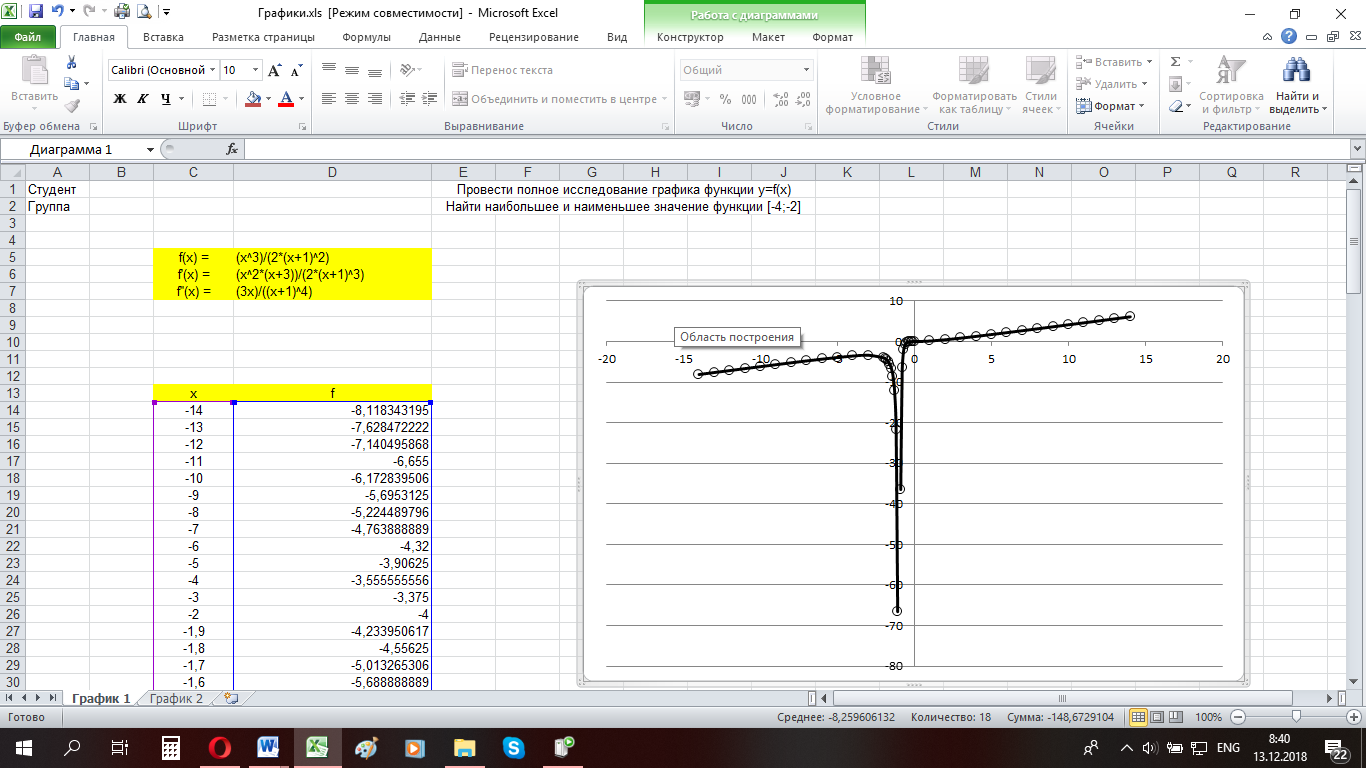 Найдем наибольшее и наименьшее значение на отрезке  для функцииНаходим критические точки, т.е. приравниваем производную к нулю:Точка  не принадлежит отрезку  следовательно эту точку во внимание не берем.Вычисляем значения функции на концах отрезкаОтвет:
ymin = -27/8, ymax = -42. Провести полное исследование и построить график функции.Решение.1) Область определения функции . 2) Точки пересечения с осями координат:3) Функция не четная ни не четная, так как 4) Экстремумы и монотонность. Вычисляем первую производнуюНаходим критические точки, т.е. приравниваем производную к нулю:Исследуем знак производной на интервале, на котором критические точки делят область определения функции.Функция убывает на интервале  и возрастает на интервале . Функция имеет минимум  в точке5) Выпуклость и точки перегиба. Вычисляем вторую производнуюНаходим критические точки, т.е. приравниваем вторую производную к нулю:Исследуем знак производной на интервале, на которые критические точки делят область определения функции:Функция выпукла вверх на интервале , выпукла вниз на интервале . Точка перегиба:6) Наклонные асимптоты вида Наклонных асимптот нет.7) Строим график функции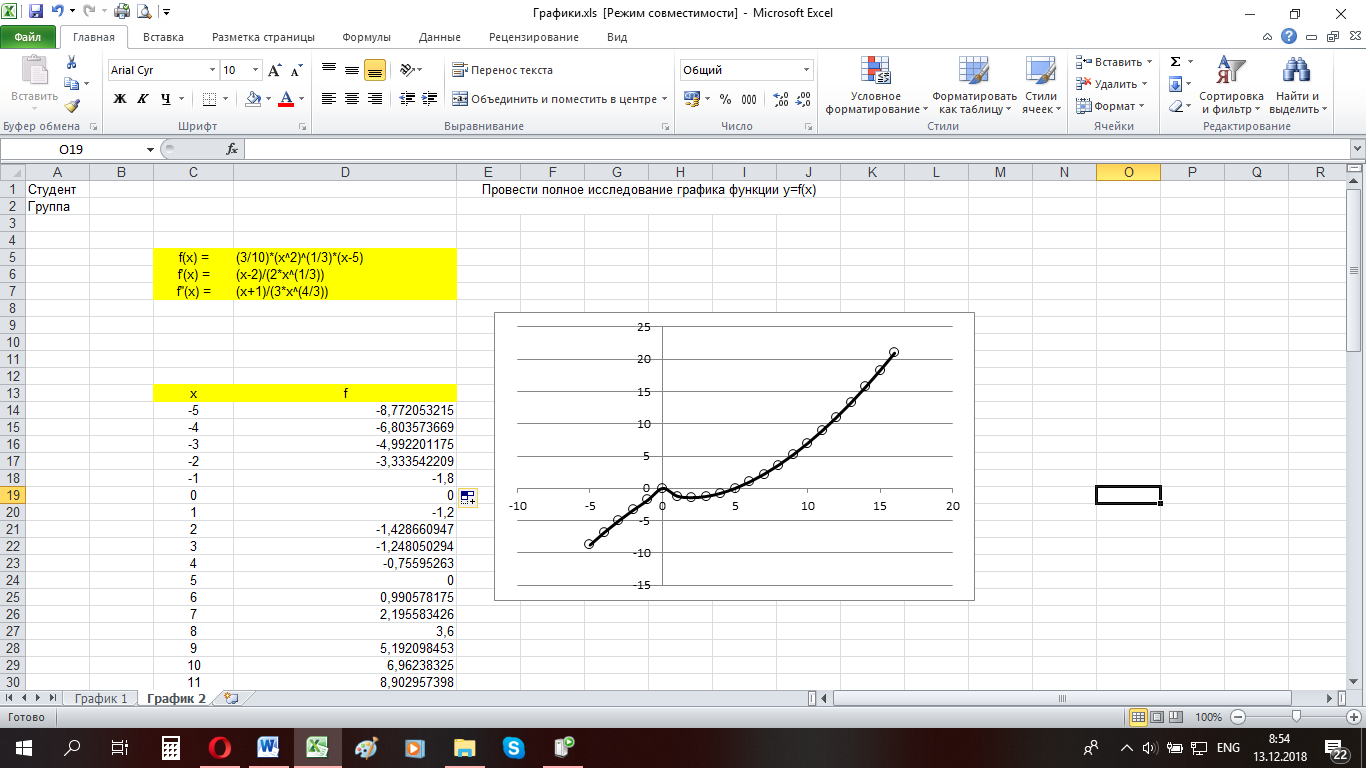 